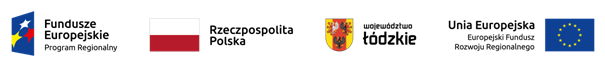 Łódź, dnia 11.10.2023 r.l.dz. WZZOZCLChPłiR/ZP/26-1/23Dotyczy: postępowania o udzielenie zamówienia publicznego prowadzonego w trybie podstawowym art. 275 pkt. 1 bez  prowadzenia negocjacji, na zakup wyposażenia i sprzętu medycznego oraz  modernizacja sieci IT dla Oddziału Anestezjologii i Intensywnej Terapii Wojewódzkiego Zespołu Zakładów Opieki Zdrowotnej Centrum Leczenia Chorób Płuc i Rehabilitacji w Łodzi z podziałem na częściZnak sprawy:  20/ZP/TP/22Odpowiedzi na zapytania wykonawców dotyczące treści SWZWojewódzki Zespół Zakładów Opieki Zdrowotnej Centrum Leczenia Chorób Płuc i Rehabilitacji w Łodzina podstawie art. 284 ust. 2 ustawy z dnia 11 września 2019 r. Prawo zamówień publicznych (t. jedn. Dz. U. z 2023 r., poz. 1605) udziela odpowiedzi na zadane pytania dotyczące zapisów treści SWZ do w/w postępowania.  Pytania do: Opis przedmiotu zamówienia w zakresie części 7Pytanie 1. Czy Zamawiający dopuści do zaoferowania lampę, której kopuła wyposażona jest w 6 modułów świetlnych zawierających łącznie 108 diod LED? Liczba diod i ich rozkład w modułach nie jest parametrem istotnym z punktu widzenia użytkownika urządzenia.Odpowiedź: Tak, Zamawiający dopuszcza lampę, której kopuła wyposażona jest w 6 modułów świetlnych zawierających łącznie 108 diod LED.Pytanie 2.  Czy Zamawiający dopuści do zaoferowania lampę o poborze mocy 80W, który to parametr minimalnie odbiega od wymogów specyfikacji?Odpowiedź: Zamawiający nie dopuszcza, podtrzymuje zapisy SWZ.Pytanie 3. Czy Zamawiający dopuści do zaoferowania lampę o temperaturze barwowej regulowanej w 3 krokach w zakresie 3800-4400-5000 K, to jest w zakresie szerszym od oczekiwanego?Odpowiedź: Tak, Zamawiający dopuszcza lampę o temperaturze barwowej regulowanej w 3 krokach w zakresie 3800-4400-5000 K.Pytanie 4. Czy Zamawiający dopuści do zaoferowania lampę ze średnicą pola roboczego  d50=16 cm, d10=32 cm, co jest parametrem lepszym od oczekiwanego?Odpowiedź: TAK, Zamawiający dopuszcza lampę ze średnicą pola roboczego  d50=16 cm, d10=32 cm.Pytanie 5. Czy Zamawiający dopuści do zaoferowania lampę, dla której wgłębność oświetlenia wynosi 120 cm, co zapewnia znakomite oświetlenie płytkich i głębokich pól operacyjnych?Odpowiedź: Zamawiający nie dopuszcza, podtrzymuje zapisy SWZ.Pytanie 6. Czy Zamawiający dopuści do zaoferowania lampę o średnicy kopuły wynoszącej 67 cm (75 cm wraz z relingiem), co zapewnia większą bezcieniowość urządzenia?Odpowiedź: Zamawiający nie dopuszcza, podtrzymuje zapisy SWZ.Pytanie 7. Czy Zamawiający dopuści do zaoferowania lampę, której kopuła wyposażona jest w reling (uchwyt niesterylizowany) na 65 % obwodu kopuły, co zapewnia doskonałą ergonomię przy pozycjonowaniu lampy?Odpowiedź: Zamawiający nie dopuszcza, podtrzymuje zapisy SWZ.Pytanie 8. Czy Zamawiający dopuści  do zaoferowania lampę, w której parametry światła (włączanie/wyłączanie, zmiana natężenia oświetlenia w zakresie 25-160 klx w ośmiu krokach, zmiana temperatury barwowej, włączenie oświetlenia endoskopowego) regulowane są za pomocą łatwo dostępnego panelu umieszczonego na przegubie zawieszenia przy kopule, co jest idealnym rozwiązaniem z punktu widzenia ergonomii obsługi urządzenia? Zwracamy uwagę, że umieszczanie panelu lub dwóch paneli bezpośrednio na kopule może spowodować niezamierzony i niepożądany ruch czaszy przy regulacji parametrów świetlnych urządzenia.Odpowiedź: Zamawiający nie dopuszcza, podtrzymuje zapisy SWZ.Pytanie  9. Czy Zamawiający dopuści do zaoferowania lampę z oświetleniem endoskopowym w kolorze białym, o regulowanym natężeniu, co jest rozwiązaniem równoważnym wobec  oczekiwanego?Odpowiedź: Zamawiający nie dopuszcza, podtrzymuje zapisy SWZ.Pytania dotyczące  montażu  w zakresie części 7:Pytanie  10. Jakiego rodzaju jest strop w miejscu montażu lampy?Odpowiedź: Strop D.M.S. stropodach niewentylowany, ocieplony styropianem gr. 10 cm. Kryty papą termozgrzewalną.Pytanie  11. Jaka jest wysokość sali, gdzie ma być zamontowana lampa, czy jest tam sufit podwieszany, a jeżeli tak to na jakiej wysokości? Jaka jest odległość między sufitem podwieszanym a stropem właściwym?Odpowiedź: Wysokość pomieszczenia do sufitu zasadniczego 296 cm, sufit podwieszony modułowy, podwieszony na wys. 265cm od podłogi.Pytanie  12. Czy w pomieszczeniu przewidziane jest zasilanie awaryjne. Jeśli tak to jakie: agregat na 24 V, czy UPS na 230 V ?Odpowiedź:  Tak. Przewidziane w pomieszczeniu zasilanie awaryjne z UPS 230V.Pytanie  13. Czy w pomieszczeniu istnieje dojście z piętra wyżej, w celu posadowienia płyty stropowej i śrub- stropowych elementów montażowych.Odpowiedź:  Pomieszczenie parterowe.Pytanie  14. Czy w sali gdzie ma być zamontowana lampa są przewody zasilające, a jeżeli są, to jakie i gdzie są wyprowadzone? Odpowiedź: Będzie wykonane zasilanie 230V 3 x 2,5 mm2, wyprowadzone nad sufit podwieszony podczas wykonywania remontu budowlanego.Pytanie  15. Jeżeli w sali gdzie ma być zamontowana lampa nie ma kompletnej instalacji elektrycznej , czy Zamawiający zapewni we własnym zakresie poprowadzenie przewodów zasilających do każdej kopuły oddzielnie? Jeżeli nie, to czy będzie można ciągnąć instalacje w tzw. „korytkach”?Odpowiedź:  Zamawiający nie przewiduje oddzielnego zasilania każdej kopuły. Koryta można umieścić w przestrzeni między sufitowej. Pytanie  16. Czy w sali gdzie ma być zamontowana lampa, wisi obecnie lampa operacyjna? Jeżeli tak , to jakiego producenta?Odpowiedź: W pomieszczeniu nie jest zamontowana lampa operacyjna.Pytanie nr 17 - dotyczy załącznika nr 1 do SWZ, część dotycząca „łącznej ceny ofertowej” dla pakietów od 2 do 10: Proszę o skorygowanie numeracji części, w opisie tabeli jest część 2-10, a w samej tabeli numeracja zaczyna się od poz. 3 i kończy na poz. 11. W związku z powyższym numer części nie odpowiada prawidłowej nazwie przedmiotu danego pakietu.Odpowiedź: Zamawiający informuje, iż poprawił w Formularzu oferty w pkt. 2 - Łączna cena ofertowa numerację części, w kolumnie nr 1 w tabeli dla części od 2 do 10. Poprawiony Formularz oferty stanowi załącznik do niniejszych odpowiedzi.Pytanie nr18 - dotyczy załącznika nr 1 do SWZ: Czy Zamawiający wyrazi zgodę na usunięcie fragmentów oferty dotyczących pakietów, na które Wykonawca nie będzie składał oferty?Odpowiedź: Zamawiający dopuszcza możliwość zamieszczenia przez Wykonawcę w Formularzu ofertowym tylko tych części na które składa ofertę, zgodnie z zapisem Rozdziału VI. Opis przedmiotu zamówienia – pkt 4 SWZ.Pytanie nr 19 – dotyczy wzoru umowy: Czy Zamawiający wyrazi zgodę na podpisanie ewentualnej umowy w formie elektronicznej (tj. kwalifikowanym podpisem elektronicznym)?Odpowiedź: Tak, Zamawiający wyraża zgodę. Pytanie nr 20 – dotyczy wzoru umowy, §3 ust. 5 (część nr 4 - defibrylator):Czy Zamawiający wyrazi zgodę na wymianę tego samego elementu/modułu (a nie całego urządzenia) na nowy, w przypadku trzeciej naprawy gwarancyjnej tego samego elementu/modułu?Odpowiedź: Zamawiający nie wyraża zgody na zmianę zapisów §3 ust. 5 wzoru umowy , podtrzymuje zapisy SWZ. Pytania do: Opis przedmiotu zamówienia w zakresie części 7Pytanie nr 21. Dotyczy pkt 1: Czy Zamawiający dopuści do zaoferowania lampę operacyjną sufitową wyposażoną w 84 diody LED? Jest to parametr niewiele różniący się od wymaganego zapewniający bardzo dobre parametry oświetleniowe w obszarze pola operacyjnego.Odpowiedź: Zamawiający nie dopuszcza, podtrzymuje zapisy SWZ.
Pytanie nr 22. Dotyczy pkt 22: Czy Zamawiający dopuści do zaoferowania lampę operacyjną sufitową wyposażoną w dwa moduły świetlne, w których rozmieszczone diody pozwalają na bardzo dobrą emisję światła celem zapewnienia wysokiej bezcieniowości w obszarze pola operacyjnego.Odpowiedź: Zamawiający nie dopuszcza, podtrzymuje zapisy SWZ.
Pytanie nr 23. Dotyczy pkt 4: Czy Zamawiający dopuści do zaoferowania lampę operacyjną sufitową, w której pobór mocy wynosi 75W? Jest to parametr niewiele różniący się od wymaganego pozwalający zapewnić odpowiednie natężenie oświetlenia w obszarze pola operacyjnego.Odpowiedź: Zamawiający nie dopuszcza, podtrzymuje zapisy SWZ.
Pytanie nr 24. Dotyczy pkt 8: Czy Zamawiający dopuści do zaoferowania lampę operacyjną sufitową, w której regulacja średnicy pola operacyjnego odbywa się za pomocą panelu sterującego umieszczonego na przegubie czaszy lampy. Uchwyt sterylizowalny służy do zmiany natężenia oświetlenia oraz pozycjonowania czaszy lampy. Jest to rozwiązanie ułatwiające pracę operatorowi podczas operacji.Odpowiedź: Zamawiający nie dopuszcza, podtrzymuje zapisy SWZ.
Pytanie nr 25. Dotyczy pkt 9: Czy Zamawiający dopuści do zaoferowania lampę operacyjną sufitową w której średnica pola roboczego regulowana jest w zakresie 21-35cm? Jest to parametr lepszy od wymaganego pozwalający doświetlić większy obszar pola operacyjnego.Odpowiedź: Tak, Zamawiający dopuszcza lampę o średnicy pola roboczego regulowaną  w zakresie 21-35cm.
Pytanie nr 26. Dotyczy pkt 10: Czy Zamawiający dopuści do zaoferowania lampę operacyjną sufitową, w której wgłębność oświetlenia wynosi 103cm?Odpowiedź: Zamawiający nie dopuszcza, podtrzymuje zapisy SWZ.
Pytanie nr 27. Dotyczy pkt 12: Czy Zamawiający dopuści do zaoferowania lampę operacyjną sufitową wyposażoną w uchwyt niesterylizowany wyprofilowany na obwodzie czaszy lampy? Jest to rozwiązanie pozwalające na szybkie i pewne manewrowanie czaszą lampy a zarazem łatwe utrzymanie w czystości.Odpowiedź: Zamawiający nie dopuszcza, podtrzymuje zapisy SWZ.
Pytanie nr 28. Dotyczy pkt 13: Czy Zamawiający dopuści do zaoferowania lampę operacyjną sufitową, w której osłona źródła światła wykonana jest z poliwęglanu? Jest to rozwiązanie poprawiające warunki oświetleniowe w obszarze pola operacyjnego.Odpowiedź: Zamawiający nie dopuszcza, podtrzymuje zapisy SWZ.Pytanie nr 29. Dotyczy pkt 20: Czy Zamawiający dopuści do zaoferowania lampę operacyjną sufitową w której natężenie światła regulowane jest w przedziale 20-100% w 10 stopniach za pomocą panelu umieszczonego na przegubie czaszy oraz uchwytu sterylizowalnego? Jest to rozwiązanie zapewniające ułatwiające prace operatorowi, pozwalające zachować sterylność w obszarze pola operacyjnego.Odpowiedź: Zamawiający nie dopuszcza, podtrzymuje zapisy SWZ.Pytanie nr 30. Dotyczy pkt 21: Czy Zamawiający dopuści do zaoferowania lampę operacyjną sufitową wyposażoną w wyłącznik główny umieszczony na panelu sterującym zlokalizowanym po jednej stronie lampy?
Jest to rozwiązanie pozwalające zachować ergonomiczną budowę lampy, co ułatwia jej manewrowanie i pozycjonowanie.Odpowiedź: Zamawiający nie dopuszcza, podtrzymuje zapisy SWZ.
Pytanie nr 31. Dotyczy pkt 22: Czy Zamawiający dopuści do zaoferowania lampę operacyjną sufitową wyposażoną w funkcję oświetlenia ENDO z białym światłem LED? Funkcja załączona z panelu sterowania umieszczonego na przegubie czaszy lampy.Odpowiedź: Zamawiający nie dopuszcza, podtrzymuje zapisy SWZ.Pytania do wzoru umowy – załącznik nr 6 do SWZCzy w celu miarkowania kar umownych Zamawiający dokona modyfikacji postanowień projektu przyszłej   umowy w zakresie zapisów § 7 ust. 1 a-g: Pytanie nr 32. W razie nie wykonania lub nienależytego wykonania zobowiązania Wykonawca ma obowiązek zapłacić Zamawiającemu karę umowną:  a) w wysokości 10% niezrealizowanej części wartości umowy brutto określonej w § 5 ust. 1, w przypadku       rozwiązania przez Zamawiającego lub Wykonawcę umowy z powodu okoliczności za które ponosi       Wykonawca odpowiedzialność; b)  w wysokości 0,3% wartości brutto danej części określonej w § 5 ust. 1, w przypadku uchybienia przez      Wykonawcę terminowi określonemu w § 2 ust. 2 umowy, za każdy rozpoczęty dzień zwłoki, jednak nie       więcej niż 10% wartości brutto niewykonanej części umowy c) wysokości 0,1% wartości brutto danej części określonej w § 5 ust. 1, w przypadku uchybienia terminowi        określonemu w § 3 ust. 7 umowy, za każdy rozpoczęty dzień zwłoki; jednak nie więcej niż 10% wartości      brutto niewykonanej części umowy d)  w wysokości 0,1% wartości niewykonanej usługi brutto danej części określonej w § 5 ust. 1 umowy,      w   przypadku uchybienia terminowi określonemu w § 3 ust. 6 umowy, za każdą rozpoczętą godzinę zwłoki;       jednak nie więcej niż 10% wartości brutto niewykonanej usługi e)  w wysokości 0,1% wartości brutto danej części określonej w § 5 ust. 1, w przypadku uchybienia terminowi        określonemu w § 3 ust. 5 umowy, za każdy dzień zwłoki; f) w wysokości 10% wartości brutto danej części określonej w § 5 ust. 1, w przypadku odstąpienia przez       Zamawiającego od niewykonanej części umowy, z przyczyn określonych w § 8 ust.2) g) za nie dokonanie przeglądu sprzętu w okresie gwarancji, o którym mowa w §3 ust. 3 lub ust. 4) niniejszej         umowy Wykonawca zapłaci karę umowną za niedokonany przegląd sprzętu w wysokości 0,1% niewykonanej     usługi wartości brutto danej części określonej w § 5 ust. 1,jednak nie więcej niż 10% wartości brutto      niewykonanej usługiOdpowiedź: Zamawiający nie wyraża zgody na zmianę w § 7 ust. 1 a-g kar umownych, podtrzymuje zapisy SWZ.Dotyczy Załącznika nr 4 do SWZ, część 2: Łóżko zabiegowe/ stół zabiegowy – 1 szt:Pytanie nr 33. Dot. pkt. 2: Czy Zamawiający w pkt. 2  miał na myśli parametr 500mm jako długość segmentu siedziska oraz parametr 620mm jako długość segmentu nóg?Odpowiedź: Tak, Zamawiający miał na myśli w zakresie części 2, w pkt. 2 Opisu przedmiotu zamówienia parametr 500mm jako długość segmentu siedziska oraz parametr 620mm jako długość segmentu nóg.Pytanie nr 34. Dot. pkt. 13: Czy Zamawiający dopuści funkcję Trendelenburga -120?Odpowiedź: Tak, Zamawiający dopuszcza funkcję Trendelenburga -120.Część  8 – aparat USGPytanie nr 35. §3 ust. 5 umowy – Czy Zamawiający odstąpi od wymogu całego urządzenia na nowe?W aparatach USG, w przypadku awarii spowodowuj uszkodzeniem podzespołu, uszkodzonych elementów nie naprawia się, lecz wymienia na nowe.Odpowiedź: Zamawiający nie wyraża zgody na zmianę zapisów §3 ust. 5 wzoru umowy, podtrzymuje zapisy SWZ.Pytanie nr 36. §3 ust. 6 umowy – Czy Zamawiający wyrazi zgodę, aby czas reakcji serwisu liczony był w dnirobocze (od poniedziałku do piątku)?Odpowiedź: Zamawiający informuje, iż §3 ust. 6 wzoru umowy otrzymuje brzmienie: „6. W przypadku zaistnienia awarii sprzętu czas reakcji serwisu nie może być dłuższy niż 3 dni robocze od chwili poinformowania o tym fakcie Wykonawcy drogą e-mailową za potwierdzeniem odbioru. Czas reakcji serwisu to czas, w którym Wykonawca od momentu powiadomienia o usterce sprzętu przyjedzie do siedziby Zamawiającego w celu jej zdiagnozowania, bądź w przypadku zaistnienia przesłanek od chwili dostarczenia sprzętu do serwisu (w okresie gwarancji kurierem na koszt i ryzyko Wykonawcy)”.Jednocześnie ulega zmianie zapis § 7 ust. 1 pkt. d), który otrzymuje brzmienie:„1. W razie nie wykonania lub nienależytego wykonania zobowiązania Wykonawca ma obowiązek zapłacić Zamawiającemu karę umowną: w wysokości 0,1% wartości brutto danej części określonej w § 5 ust. 1 umowy, w przypadku uchybienia terminowi określonemu w § 3 ust. 6 umowy, za każdy dzień zwłoki”.Część  3- Aparat do znieczulenia z monitorem - 1 szt.Pytanie nr 37. Prosimy o doprecyzowanie jakiego typu wtyków gazowych tlenu, podtlenku azotu i powietrza: AGA, DIN II (Draeger), inny niewymieniony będzie wymagał Zamawiający.Odpowiedź: Zamawiający wymaga typ wtyków AGA.Pytanie nr 38. Prosimy o doprecyzowanie jakiego typu wtyku odciągu gazów poanestetycznych: AGSS AGA , AGSS DIN II ( Draeger), inny niewymieniony, będzie wymagał Zamawiający.Odpowiedź: Zamawiający nie posiada odciągu gazów. Pytanie nr 39. Prosimy o doprecyzowanie jakiego typu przetworników krwawego ciśnienia: Edwards, BD, Abbott, Utah, B.Braun, inne niewymienione, będzie wymagał Zamawiający.Odpowiedzi na powyższe pytania pozwolą na dokładne określenie wymagań sprzętowych przez Zamawiającego niezbędnych do przygotowania prawidłowej oferty oraz poprawnego skonfigurowania sprzętu do ewentualnej dostawy.Odpowiedź: Zamawiający informuje, iż ze względu na posiadaną infrastrukturę sprzętową firmy Edwards, wymaga typu przetworników krwawego ciśnienia z nią kompatybilnych.Pytanie nr 40. Prosimy o odpowiedź jaki rodzaj odciągu gazów poanestetycznych posiada Zamawiający na stanowisku na którym ma zostać zamontowany aparat do znieczulenia: bierny odciąg lub brak instalacji odciągu czynny odciąg o dużym przepływie instalacji odciągu zgodny z normą PN-EN ISO 7396-2czynny odciąg o małym przepływie instalacji odciąguOdpowiedź: Zamawiający nie posiada odciągu gazów. Pytania do wzoru umowy:Pytanie nr 41. §2 ust. 7: Wykonawca zwraca się o usunięcie z postanowienia fragmentu: „prawa Zamawiającego do rozwiązania niniejszej umowy z winy Wykonawcy i/lub”. Konsekwencje związane z nienależytą realizacją umowy powinny być wyciągane na podstawie pozostałych postanowień. Zwłaszcza w sytuacji, gdy przyczyną rozwiązania ma być uchybienie formalne - w pierwszej kolejności należy dążyć do uzupełnienia brakujących dokumentów, zapobiegając potrzebie zerwania umowy. Odpowiedź: Zamawiający nie wyraża zgody, podtrzymuje zapisy SWZ.Pytanie nr 42. §3 ust. 5: Nie każda stwierdzona wada/usterka w urządzeniu wiąże się z potrzebą całkowitej wymiany urządzenia. Standardowo, w celu usunięcia usterki, wystarczająca pozostaje naprawa lub wymiana danej części lub elementu. W ocenie Wykonawcy sposób usuwania wad nie powinien być zależny od wyłącznej, jednostronnej decyzji Zamawiającego, a dobór odpowiedniej metody powinien należeć co do zasady do Wykonawcy, jako profesjonalisty. W celu przywrócenia równowagi kontraktowej stron i wyeliminowania ryzyka po stronie Wykonawcy ponoszenia nadmiarowych, nieuzasadnionych okolicznościami kosztów prosimy o poniższą zmianę:„Dopuszcza się dwie naprawy gwarancyjne (będące m.in. konsekwencją wady produkcyjnej tkwiącej w przedmiocie umowy) tego samego elementu/modułu w okresie gwarancji. W przypadku trzeciej i kolejnej naprawy gwarancyjnej – element/moduł zostanie wymieniony na nowy, w terminie nie dłuższym niż 15 dni roboczych, licząc od daty trzeciego zgłoszenia. Wszelkie ryzyko i koszty ponosi Wykonawca. Na dostarczone elementy/moduły Wykonawca udzieli gwarancji nie krótszej niż opisanej w ustępie 1 powyżej.”Odpowiedź: Zamawiający nie wyraża zgody, podtrzymuje zapisy SWZ.Pytanie nr 43. §3 ust. 9: Prosimy o wykreślenie z postanowienia frazy „i ryzyko”. Wybór wykonawcy zastępczego, to okoliczność zależna wyłącznie od Zamawiającego, w związku z tym stosowanie tego rodzaju zapisu stanowi w ocenie Wykonawcy działanie sprzeczne z treścią art. 433 pkt 3) ustawy Pzp (zakazane postanowienie umowne). Odpowiedź: Zamawiający nie wyraża zgody, podtrzymuje zapisy SWZ.Pytanie nr 44. §3 ust. 10 zd. 1: Dostawcy urządzeń medycznych nie świadczą co do zasady usług wypożyczenia sprzętu medycznego (utrzymywania go na stanie w celu oddania do korzystania w razie potrzeby Zamawiającemu). W związku z powyższym tego rodzaju zobowiązanie, jak wynikające z umowy może być trudne do wykonania bądź wiązać się z nadmiernymi (nieproporcjonalnymi do wartości umowy) kosztami, które będą musiały zostać wkalkulowane do ceny oferty Wykonawców i finalnie będą obciążać Zamawiających. W związku z powyższym prosimy o usunięcie z postanowienia zd. 1.Odpowiedź: Zamawiający nie wyraża zgody, podtrzymuje zapisy SWZ.Pytanie nr 45. §3 ust. 12: Zwracamy się o zmianę terminu wynikającego z postanowienia na „5 dni roboczych”Ponadto, wnosimy o wykreślenie kary umownej z postanowienia. Zgodnie z art. 433 pkt 2) ustawy Pzp zakazane jest naliczania kar umownych za zachowanie wykonawcy niezwiązane bezpośrednio lub pośrednio z przedmiotem umowy lub jej prawidłowym wykonaniem, w tym wypadku przedmiotem umowy jest co do zasady dostawa sprzętu i jego serwis w okresie gwarancji.Odpowiedź: Zamawiający nie wyraża zgody, podtrzymuje zapisy SWZ.Pytanie nr 46. §5 ust. 2: Czy Zamawiający zgodzi się na wykreślenie z ww. postanowienia frazy „bez zastrzeżeń” i „bezusterkowego”? Odpowiedź: Zamawiający nie wyraża zgody, podtrzymuje zapisy SWZ.Pytanie nr 47. §7 ust. 1 lit. d): Wykonawca wyjaśnia, iż nie praktykuje się w branży naliczania kar umownych „za godzinę zwłoki”, zwłaszcza, że Wykonawca jest w stanie realizować czynności związane z naprawą w godzinach pracy Zamawiającego, co czyni karę naliczaną w ten sposób co najmniej częściowo bezzasadną (za zwłokę w godzinach wieczornych i nocnych). Jednocześnie wysokość kary za każdą godzinę generuje po stronie Wykonawcy ryzyko finansowe, które będzie podlegało wkalkulowaniu w cenę ofertową, co finalnie nie będzie korzystne dla Zamawiającego.Wnosimy zatem o wykreślenie postanowienia.Odpowiedź: Zamawiający nie wyraża zgody, podtrzymuje zapisy SWZ.Pytanie nr 48. §8 ust. 2: W naszej ocenie termin usuwania naruszeń nie powinien być zależny od wyłącznej, jednostronnej decyzji Zamawiającego. Powinien być zaś przede wszystkim uzasadniony okolicznościami faktycznymi oraz uwarunkowaniami logistycznymi i technicznymi. W związku z powyższym prosimy o następującą modyfikację postanowienia:„(…) i wyznaczeniu dodatkowego odpowiedniego terminu do wykonania czynności objętych umową. - nie krótszego niż 7 dni roboczych.”Odpowiedź: Zamawiający nie wyraża zgody, podtrzymuje zapisy SWZ.Część  9  - Stacja dokująca + 4 pompy + uchwyt ścienny do stacji dokującej - 1 szt.Pytanie nr 49. Prosimy Zamawiającego o dopuszczenie pomp oraz stacji dokujących produkowanych w Europie, renomowanej na światowym rynku firmy o zbliżonych parametrach odnosząc się do poszczególnych punktów z tabeli specyfikacji: Pozostałe Punkty tabeli SWZ bez zmianOdpowiedź: Zamawiający nie dopuszcza, podtrzymuje zapisy SWZ.Pytanie nr 50. Czy pompy powinny posiadać funkcję Dynamicznego Systemu Ciśnienia – DPS, który ostrzega o zmianach ciśnienia? Można w ten sposób przewidzieć ryzyko zatkania lub potencjalnego wycieku z przewodu do wlewu. Odpowiedź: Zamawiający nie wymaga, lecz dopuszcza pompy posiadające funkcję Dynamicznego Systemu Ciśnienia – DPS, która ostrzega o zmianach ciśnienia.Pytanie nr 51. Prosimy Zamawiającego o dopuszczenie pomp nowych nie powystawowych wyprodukowanych w 2022r. ?Odpowiedź: Zamawiający nie dopuszcza, podtrzymuje zapisy SWZ.Dotyczy wzoru umowy § 6Pytanie nr 52. Czy Zamawiający dopuści zmianę numeru katalogowego oferowanego przedmiotu pod warunkiem, że oferowany sprzęt nie będzie o gorszych parametrach od przedmiotu zamówienia?Odpowiedź: Zamawiający nie dopuszcza, podtrzymuje zapisy SWZ.Pytanie nr 53. Prosimy o wykreślenie zapisu par. 3 ust. 12 z umowy.Odpowiedź: Zamawiający nie wyraża zgody na wykreślenie zapisu §3 ust. 12 z wzoru umowy.Mając na uwadze treść udzielonych wyjaśnień, Zamawiający informuje, iż dokonuje modyfikacji treści SWZ poprzez zmianę :- terminu składania ofert na dzień 17.10.2023 roku do godz. 09:30,- terminu otwarcia ofert na dzień 17.10.2023 roku na godz. 10:00,- terminu związania ofertą – do 15.11.2023 roku.Pozostałe zapisy SWZ pozostają bez zmian.                                   KierownikDziału Zamówień Publicznych								         Marzena KolasaW załączeniu:- Poprawiony Formularz ofertyPunkty różniącePunkty różniące1.Pompa strzykawkowa do stosowania u dorosłych, dzieci i noworodków do tymczasowego lub ciągłego podawania następujących preparatów przy wykorzystaniu zatwierdzonych klinicznie dróg podawania:- płynów pozajelitowych (takich jak roztwory, roztwory koloidalne, żywienie pozajelitowe (brak możliwości podaży żywienia dojelitowego)), - leków (takich jak leki rozcieńczone, chemioterapia czy leki znieczulające), - krwi i preparatów krwiopochodnych oraz leków. 4.Masa pompy gotowej do użycia ~ 2,1kg5.Wymiary (w/s/d)  135 × 345 × 170 mm / 6.Dokładność podaży +/- 3%8.Komunikaty wyświetlane w postaci rysunków wraz z opisami, a nie jako pełna instrukcja, w celu łatwiejszego pokazania niektórych funkcji i czynności do wykonania przez użytkownika, m.in. graficzny instruktaż podczas zakładania strzykawki itp.9.Stopień ochrony przed wilgocią IP 22 wg normy EN 6060529?10.Wysokiej klasy pompę infuzyjną z niebieskim monochromatycznym czytelnym graficznym wyświetlaczem LCD o wymiarach 70 mm × 35 mm z bardzo czytelną i intuicyjną klawiaturę symboliczną umożliwiającą łatwą obsługę pompy11.Wbudowany uchwyt do przenoszenia pompy; Możliwość łączenia pomp w moduły i przenoszenia bez użycia stacji dokującej -  3 pompy na jednym uchwycie; nieodłączalny chwyt do mocowania pompy do stojaków infuzyjnych, oraz szyn poziomych. Zakres regulacji min. 16-40mm. Wyposażenie dodatkowe 3 szt.12.Napęd strzykawki automatyczny, z manualnym mocowaniem strzykawki, z zabezpieczeniem przed niekontrolowaną podażą13.Pompa skalibrowaną do pracy ze strzykawkami o objętości 5, 10, 20, 30/35  i 50/60 ml?  Z klinicznego punktu widzenia nie ma uzasadnienia stosowania strzykawki 2 ml ze względu na fakt, że wypełnienie drenu to objętość ok 1,5ml, co spowoduje, że w strzykawce zostanie jedynie około 0,5 ml do infuzji.16Pompa wyposażona w moduł łączności bezprzewodowej WLAN w standardach 802.11a, 802.11b, 802.11g, 802.11n; umożliwiający podłączenie urządzenia do szpitalnego systemu informatycznego, Technologia IEEE 802.11 a/b/g/n, Pasmo częstotliwości 2,400  2,500 GHz (2,4 GHz to pasmo ISM), 4,900  5,850 GHz (górne pasmo), Modulacja OFDM z BPSK, QPSK, 16-QAM oraz 64-QAM 802.11b z CCK i DSSS , Bezpieczeństwo bezprzewodowe WPA/WPA2-Enterprise, WPA/WPA2-PSK, Protokoły sieciowe TCP, IPv4, DHCP, http, Typowa moc nadawania (±2 dBm) 17 dBm dla 802.11b DSSS,17 dBm dla 802.11b CCK,15 dBm dla 802.11g/n OFDM,12 dBm w trybie 802.11a. Nadajniki radiowe IEEE wbudowane w pompę wykorzystujące następujące standardy i częstotliwości: IEEE 802.11a: pasmo częstotliwości 5 GHz, IEEE 802.11b: pasmo częstotliwości 2,4 GHz, IEEE 802.11g: pasmo częstotliwości 2,4 GHz,IEEE 802.11n: pasmo częstotliwości 2,4 i 5 GHz?18Zakres prędkości infuzji min. 0,1 do 1200 ml/h ; Zmiana prędkości podaży bez przerywania infuzji19objętość do podania / dawka wlewu były w zakresie:Objętość: 0,1–999 ml / Dawka: 0,1–9999 jednostek Wstępnie wybierana objętość:0,1 – 99,9 ml programowana co 0,1 ml, 100,0 – 999,0 ml programowana co 1 ml; Utrudnieniem jest programowanie objętości powyżej 10ml, a tym bardziej powyżej 100 ml co 0,01 ml, ponieważ przy tak dużych objętościach nie ma potrzeby aż tak precyzyjnych ustawień jak 0,01 ml20Funkcję programowania czasu w zakresie 00h01min - 96h22Możliwość programowania parametrów infuzji w jednostkach: ng/h, ng/kg/min, ng/kg/h, microg/min, microg/h, microg/ kg/min, microg/kg/h, mg/min, mg/h, mg/24h, mg/kg/min, mg/kg/h, mg/kg/24h, mg/m2/h, mg/m2/24h, g/h, g/kg/min, g/kg/h, g/kg/24h, mmol/h, mmol/kg/h, mmol/kg/24h, mU/min, mU/kg/min, mU/kg/h, U/min, U/h, U/kg/min, U/kg/h, kcal/h, kcal/24h, kcal/kg/h, mEq/min, mEq/h, mEq/kg/min, mEq/kg/h?25Bolus bezpośredni: Prędkość: 50 – 1200 ml/h (zwiększanie o 50 ml/h). 26Bolus programowany (dawka lub objętość / czas): 0,1 – 99,9 ml 0,01 – 9999 jednostek / 1 sekundę – 24 h?29Pompa posiadająca tryb dzienny i nocny z opcją przełączania między trybami ręcznie i automatycznie; gdzie lampki infuzji w trybie nocnym są mniej jaskrawe, a ekran przyciemniony. Regulacja kontrastu.30Możliwością wgrania biblioteki leków z możliwością zapisania w pompie procedur dozowania leków, z podziałem biblioteki na osobne grupy dedykowane poszczególnym oddziałom szpitalnym na 19  profili, bez kodowania kolorami. Wybór oddziału dostępny w pompie. Zawierającą 2850 leków? Każdy lek może być powiązany z limitami miękkimi, z limitami twardymi, Nazwa leku naprzemiennie widoczna na wyświetlaczu pompy z informacjami o alarmach, możliwość wprowadzenia do pompy biblioteki leków bezpośrednio z komputera, lub zdalnie poprzez sieć szpitalną z centralnego serwera przy pomocy dedykowanego oprogramowania. 32Wbudowany akumulator litowo - jonowy; Zasilanie z wbudowanego akumulatora powyżej 11 godz. przy przepływie 5 ml/h; Czas ponownego ładowania poniżej 6 godz.; Na wyświetlaczu widoczna precyzyjna informacja o pozostałym czasie pracy akumulatora w godzinach i minutach; Automatyczne ładowanie akumulatora w pompie podłączonej do zasilania sieciowego34Maksymalny pobór prądu 10–15 VA                   Stacja dokująca na 4 pompy - 1 szt.                   Stacja dokująca na 4 pompy - 1 szt.6Wymiary stacji dokującej W/S/G 720 mm  × 184 mm  × 163 mm 7Stopień ochrony IP 22 przed wilgocią 9Bez możliwości łączenia stacji w moduły bez użycia specjalnych narzędzi.10Stacja nie wymagająca sygnalizacji świetlnej oraz akustycznej, alarmy świetlne i dzikowe  wyposażone są pompy co pozwala na określenie alarmów na stanowisku.14Możliwość od odłożenia strzykawki podczas wymiany  na uchwycie wpiętej pompy, świetlna sygnalizacja stausu infuzji i alarmów na danym stanowisku wyświetlana na pompach.